An den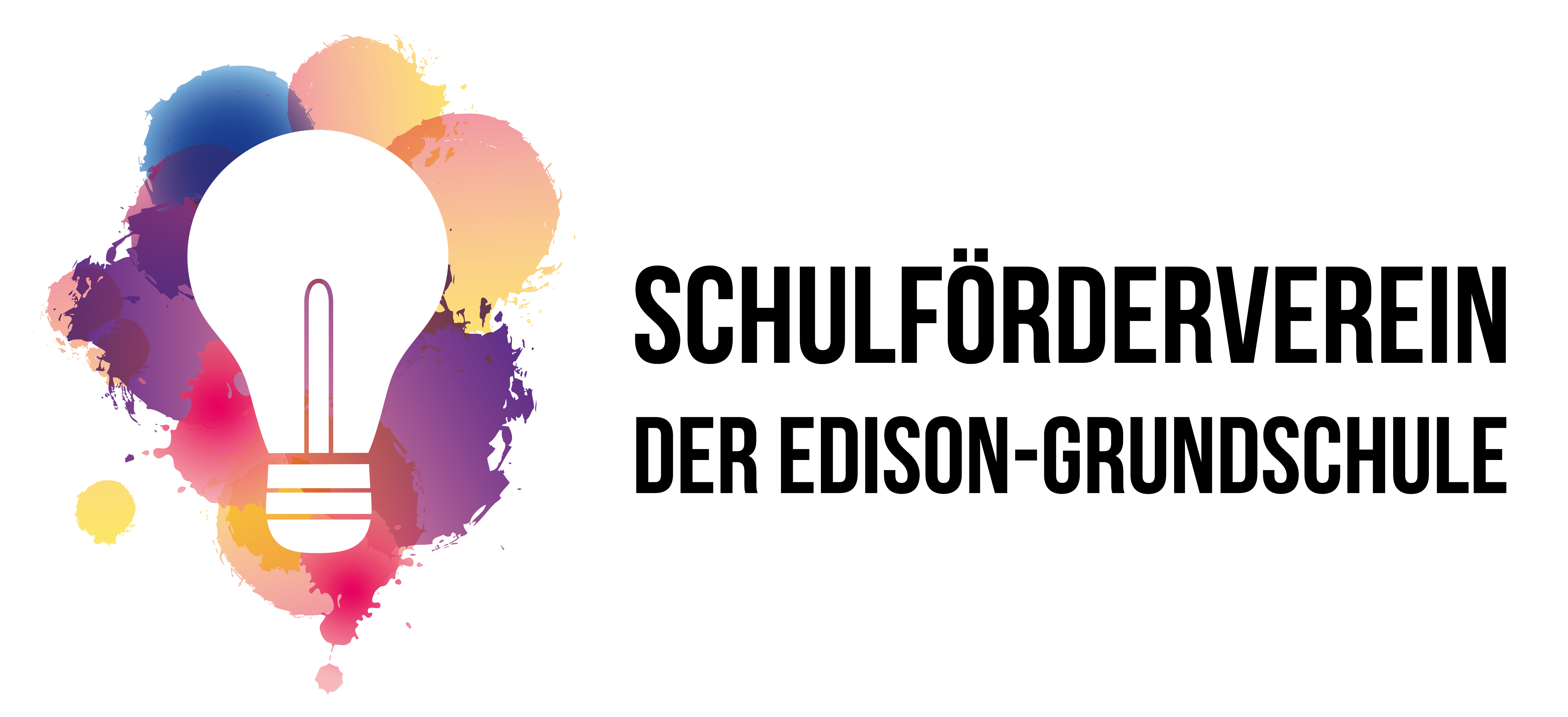 Edison-Schulförderverein e.V.Wattstraße 69-7012459 BerlinAntrag auf Kostenerstattung/ Abrechnungfür ☐ Klasse	☐ Hortgruppe	__________________(☐ Verbrauchsmaterial	☐ Sonstiges: _____________________________________)Antrag vom __________________☐	Ich bitte um Überweisung auf folgende Bankverbindung:Kontoinhaber:	____________________________________IBAN:			_____________________________________BIC:			______________________________________Berlin, den					____________________________________UnterschriftNr.ArtikelbeschreibungBetrag in Eurogesamt:gesamt: